Российская ФедерацияРеспублика ХакасияТаштыпский районАдминистрация  Имекского сельсовета                                                       ПОСТАНОВЛЕНИЕ 15.05.2017                                           с. Имек                                               № 76 О внесении  изменений и дополнений в Генеральный план (с.Имек)и Правила землепользования и застройки Имекского  сельсовета (карту градостроительногоЗонирования с.Имек)    Руководствуясь статьями 30-40 Градостроительного кодекса Российской Федерации от 29 декабря 2004 №190-ФЗ (с изменениями), Федеральным законом от 06.10.2003 № 131-ФЗ «Об общих принципах организации местного самоуправления в Российской Федерации», Уставом муниципального образования Имекский сельсовет от 04.01.2006 (с  изменениями и дополнениями)       Администрация       Имекского      сельсовета  п о с т а н о в л я е тПринять постановление Администрации Имекского сельсовета от 28.02.2017г. № 35 «О проекте внесения изменений и дополнений в Генеральный план (с.Имек) и Правила землепользования и застройки Имекского сельсовета (карту градостроительного зонирования с. Имек)» согласно приложениям (прилагаются).Просить Совет депутатов Имекского сельсовета рассмотреть и утвердить постановление Администрации Имекского сельсовета от 28.02.2017г. № 35 «О проекте внесения изменений и дополнений в Генеральный план (с.Имек) и Правила землепользования и застройки Имекского сельсовета (карту градостроительного зонирования с. Имек)».Постановление опубликовать (обнародовать) в установленном порядке, а также разместить на официальном сайте Администрации Имекского сельсовета.Контроль над исполнением настоящего постановления оставляю за собой.Глава Имекского сельсовета                                                                Г.Г. Тодинов                                                                                                                                   ПриложениеК постановлению администрацииИмекского сельсоветаот 15.05.2017 № 76                                            Новая редакция Генерального плана (с. Имек)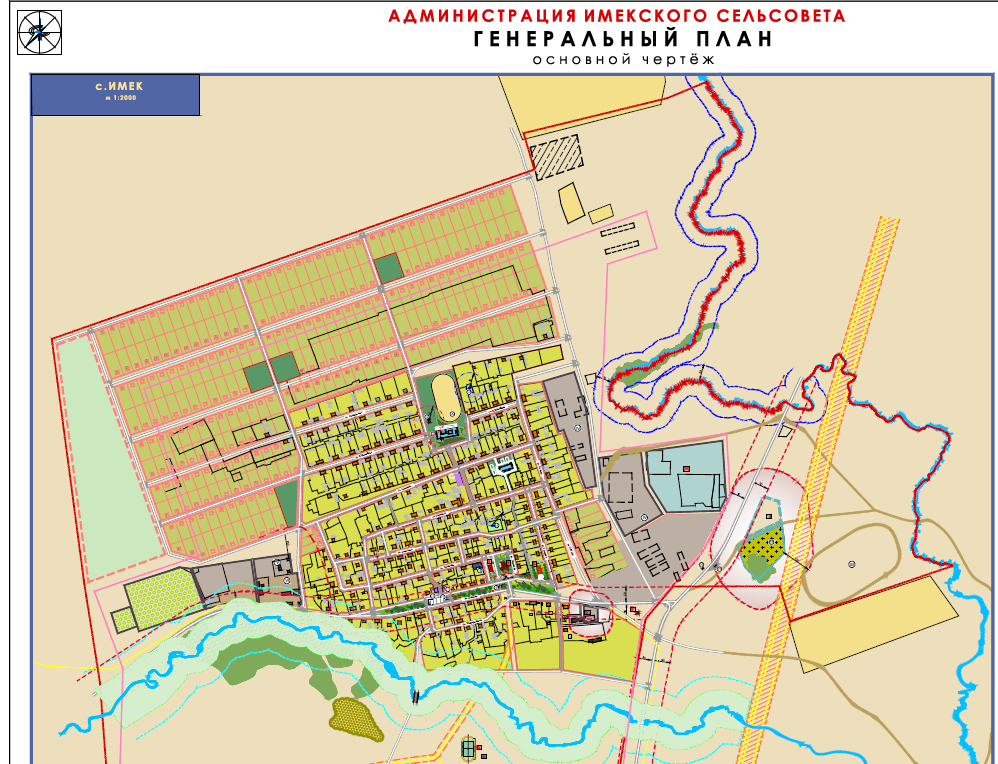 ПриложениеК постановлению администрацииИмекского сельсоветаот 15.05.2017 № 76                        Новая редакция карты градостроительного зонирования с. Имек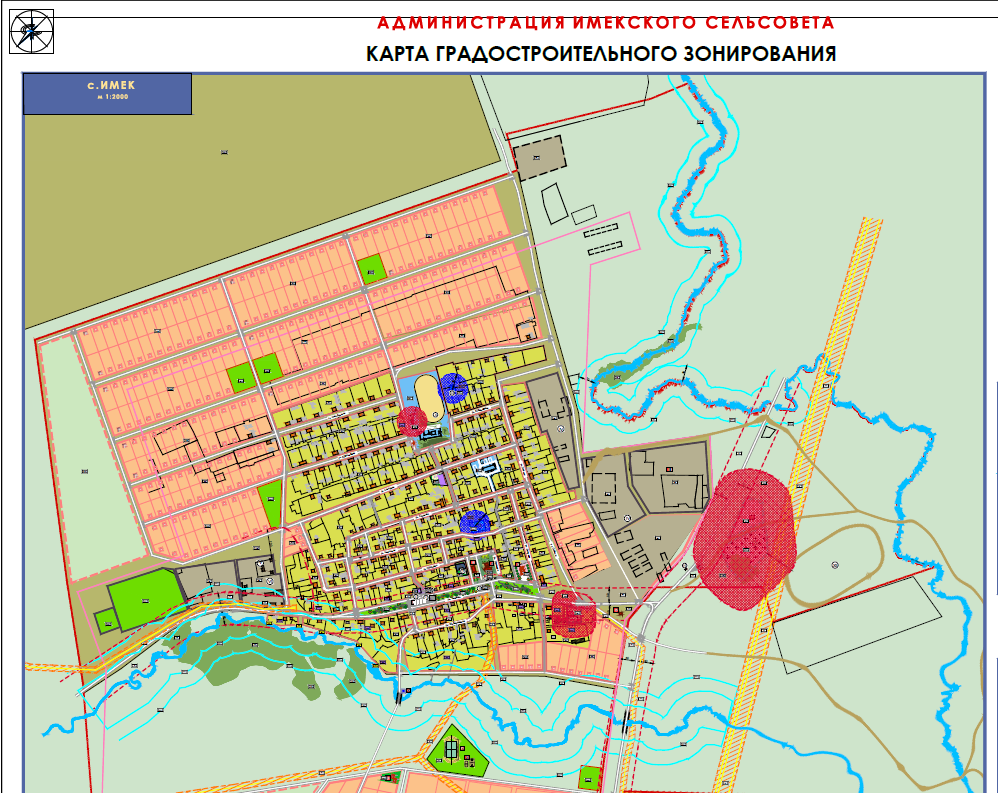 